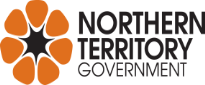 NT HEALTH CERTIFICATE AND WAYBILL (for Sheep Only)Version 6 – 24/10/2023Sections 1, 2, 3, 7, 8 and 9 of this document are the minimum mandatory requirements for importation into the NT. Explanatory notes overleaf.ENTRY REQUIREMENTS TO THE NORTHERN TERRITORY and EXPLANATORY NOTES(for Sheep Only)A NT Health Certificate and Waybill is required for all of the following species entering the Northern Territory, cattle, buffalo, horses, sheep, goats, deer, camels, alpacas, llamas, and bees.This NT Health Certificate and Waybill is specifically for (sheep only).For cattle and buffalo use the NT Health Certificate and Waybill (cattle and buffalo)For horses use the NT Health Certificate and Waybill (horses only)For goats use the NT Health Certificate and Waybill (goats only)For deer, camels, alpacas and llamas use the NT Health Certificate andWaybill (deer, camels, alpacas and llamas).Failure of having a completed NT Health Certificate and Waybill on entry to the Northern Territory is an offence under the Livestock Act and Regulations and may incur a penalty or prosecution.For further information on entry requirements for livestock entering the NT Contact:Principal Livestock Regulatory Officer (PLRO)Livestock Biosecurity Biosecurity & Animal Welfare (BAW)Department of Industry, Tourism & Trade (DITT)GPO Box 3000, Darwin NT 0801Ph: 08 8973 9703  |  E-mail: nthealthcertificate@nt.gov.auOn completion of the NT Health Certificate and Waybill a copy MUST be sent to the: Regional Livestock Biosecurity Officer (RLBO) located at the Destination Property – Regional Office or via Email: nthealthcertificate@nt.gov.au Sections 1, 2, 3, 7, and 8 must be completed for all livestock entering the NT. Section 9 must be completed by the truck driver of the travelling of livestock.Sheep – Written permissionDue to the risk of infection with Bluetongue virus, prior approval for entry of sheep into the NT is required by Discuss with Principal Livestock Regulatory Officer (PLRO) - Ph: 08 8973 9703; andcompleting the Application to import sheep into the NT – located at https://nt.gov.au/industry/agriculture/livestock/sheep-and-goats  and complete this NT Health Certificate and Waybill form as best you cansubmit both to ntpic.brands@nt.gov.auIn addition to sections 1, 2, 3, 7, 8 and 9, section 5 and 6 must be completed if the origin property is in Queensland, New South Wales or Western Australia and Section 4 if the origin property is in New South Wales, Victoria, Tasmania and South AustraliaCattle TickGoats coming from a property originating in Queensland, New South Wales or Western Australia are required to have a clean inspection and a supervised treatment with an approved chemical prior to entry to the NT, unless from a tick free area. Sheep coming from a property in the tick free area that neighbors or is geographically connected to a tick infected or infested property requires a clean inspection. The requirements for entry must have the NT Health Certificate and Waybill certified by an approved inspector from the origins State Department of Agriculture (or equivalent).No treatment or endorsement by an inspector for cattle tick is required if Sheep originate from South Australia, Victoria or Tasmania.Johne’s Disease (Section 4)For Further information on Johne’s Disease go to Animal Health Australia websitehttps://www.animalhealthaustralia.com.au/what-we-do/endemic-disease/johnes-disease/National Sheep Health Declaration can be downloaded at http://www.farmbiosecurity.com.au/toolkit/declarations-and-statements/SECTION 1 – Origin Information1.  Owner of livestock at Origin:     	(full name of person or company)2.  Address of Origin Property:    	(full address, town and post code)3.  Property of Origin (property name):  	4.  Property of Origin PIC (property PIC): 	SECTION 2 – Destination Information1.  Owner of livestock at Destination:    	(full name of person or company)2.  Address of Destination Property:    	(full address, town and post code)3.  Property of Destination (property name):  	4.  Property of Destination PIC (property PIC): 	SECTION 3 – Livestock Details and IdentificationSECTION 4 – Ovine Johne’s Disease (Sheep)Importation of sheep require prior approval to enter the NT (see explanatory notes). Written entry approval from the NT Chief Inspector and attach	 Yes  |  No All sheep must meet one of the following to be eligible for importation (entry into NT):a)  Sheep come from a property with a Regional Biosecurity Plan	 Yes  |  No OR b) Sheep come from a SheepMAP accredited flock	 Yes  |  No Complete a National Sheep Health Statement and attach.OR c) Sheep from a closed flock that has had a negative faecal 350 test	 Yes |  Noor is eligible for abattoir 500 status	 Yes  |  NoOR d)  Sheep come from a flock that has a negative faecal 350 test or is eligible for abattoir 500 status and all sheep introduced within 5 years were fromi.  a SheepMAP flock, a flock that has a negative faecal 350 test or eligible for Abattoir500 status	 Yes  |  Noii.   a flock that is participating in a Regional Biosecurity Plan and in not an infected or suspect flock	 Yes  |  No